INDICAÇÃO Nº 4312/2017Indica ao Poder Executivo Municipal a ativação do semáforo no cruzamento da Avenida São Paulo com Rua Ribeirão Preto, no bairro Jardim Esmeralda. Excelentíssimo Senhor Prefeito Municipal, Nos termos do Art. 108 do Regimento Interno desta Casa de Leis, dirijo-me a Vossa Excelência para sugerir que, por intermédio do Setor competente, seja ativado o semáforo existente no cruzamento da Avenida São Paulo com Rua Ribeirão Preto, no bairro Jardim Esmeralda, neste município. Justificativa:Esta vereadora foi procurada por munícipes relatando que o tráfego intenso de veículos pela Avenida São Paulo tem impedido pedestres e motoristas de cruzarem a via pela Rua Ribeirão Preto, dificultando trânsito pelo bairro. Os moradores relatam que a maior dificuldade se concentra durante o período da manhã e no final da tarde e início da noite e destacam que muitas famílias residem de um lado da Avenida São Paulo mas seus filhos estudam do outro lado – precisando constantemente cruzá-la, o que tem se tornado perigoso devido ao grande fluxo de veículos.Plenário “Dr. Tancredo Neves”, em 02 de maio de 2.017. Germina Dottori- Vereadora PV -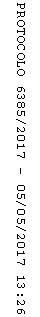 